Приложение 5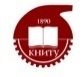 Федеральное государственное бюджетное образовательное учреждение высшего образования «Казанский национальный исследовательский технологический университет»(ФГБОУ ВО КНИТУ)Факультет/институт КафедраФОНД ОЦЕНОЧНЫХ СРЕДСТВдля проведения промежуточной аттестациипо _____________________ практике__________________________________________________(код и наименование направления подготовки/ специальности)__________________________________________________(наименование профиля/специализации)Исследователь. Преподаватель-исследователь (квалификация)Казань, 20____Оборотная сторона титульного листаУТВЕРЖДЕНОна заседании  кафедры-разработчика«___» __________ 20__ г.,   протокол №___Заведующий кафедрой ________________________________________ И.О. Фамилия(подпись) «___» _________________ 20____г.СОГЛАСОВАНО:Эксперты:___________________________________________________________Ф.И.О., должность, подпись___________________________________________________________Ф.И.О., должность, подпись___________________________________________________________Ф.И.О., должность, подписьСОСТАВИТЕЛЬ (И): _________________________________________________Ф.И.О., должность, подпись_________________________________________________Ф.И.О., должность, подписьПримечание:Экспертиза разработанного ФОС осуществляется преподавателями выпускающей кафедры, а также внутренними экспертами (не менее 2-х экспертов):со стороны выпускающей кафедрысо стороны обеспечивающей кафедры/подразделения. Перечень компетенций с указанием этапов их формированияНапример:Примерный перечень оценочных средствПримеры оформления оценочных средств см. в Положении О ФОС по дисциплине (модулю) в ФГБОУ ВПО «КНИТУ» №11 от 22.12.2014Показатели и критерии оценивания компетенций на этапах их формирования с описанием шкал оцениванияШкала оцениванияЗадания и иные материалы, необходимые для оценки сформированности  компетенцийПриводятся типовые контрольные задания или иные  материалы, необходимые для    оценки знаний, умений, навыков и опыта деятельности, характеризующих этапы            формирования компетенций в процессе прохождения  практики.Например, примерный перечень вопросов для собеседования или темы для дискуссии и т.д.Процедура оценивания сформированности компетенцийНе освоен пороговый уровень всех составляющих компетенций ОПК-3, ПК-2:  ………………………………….Освоен пороговый уровень всех составляющих компетенций ОПК-3, ПК-2:  ………………………………………..Освоен продвинутый уровень всех составляющих компетенций ОПК-3, ПК-2:  ………………………………………………. Освоен превосходный уровень всех составляющих компетенций ОПК-3, ПК-2:  …………………………………………………………….Методические материалы, определяющие процедуры оценивания знаний, умений, навыков и опыта деятельности, характеризующие этапы формирования компетенций.Этапы формирования компетенции Формируемые компетенции Содержание компетенцииОценочные средстваРаздел 1 (согласно программе практики)ОПК-3 готовность к преподавательской деятельности по образовательным программам высшего образованияПлан практикиРаздел 2 (согласно программе практикиПК-2способностью к обоснованному выбору и применению специализированных инструментальных программных средств в научно-исследовательской и педагогической деятельностиОтчет по практикеСобеседование, дискуссия………………Раздел 3 (согласно программе практикиОтчет по практике№Наименование оценочного средстваХарактеристика оценочного средстваПредставление оценочного средства в ФОС1Отчет по практикеЭто специфическая форма письменных работ, позволяющая аспиранту обобщить свои знания, умения и навыки, приобретенные за время прохождения практики. Отчеты по практике готовятся аспирантом индивидуально.Цель отчета – осознать и зафиксировать профессиональные и социально-личностные компетенции, приобретенные аспирантом в результате прохождении практики. Отчеты аспирантов позволяют кафедре  создавать механизмы обратной связи для внесения корректив в образовательный процесс.Структура отчета 2Круглый стол, дискуссия, полемика, диспут, дебатыОценочные средства, позволяющие включить аспиранта в процесс обсуждения спорного вопроса, проблемы и оценить их умение аргументировать собственную точку зрения.Вопросы в соответствии с индивидуальным планом аспиранта на практику3СобеседованиеСредство контроля, организованное как специальная беседа преподавателя с аспирантом по разделам/темам практики, и рассчитанное на выяснение объема знаний обучающегося по определенному разделу, теме, проблеме и т.п.Вопросы в соответствии с индивидуальным планом аспиранта на практикуИндекс компетенцииСодержание компетенцииУровни освоения компетенцииУровни освоения компетенцииУровни освоения компетенцииИндекс компетенцииСодержание компетенцииПороговыйПродвинутыйПревосходныйОПК-3готовность к преподавательской деятельности по образовательным программам высшего образования…….…….……ПК-2способностью к обоснованному выбору и применению специализированных инструментальных программных средств в научно-исследовательской и педагогической деятельности…….…………Цифровое выражениеВыражение в баллах БРС:Словесное выражениеОписание оценки в требованиях к уровню и объему компетенций5от 87 до 100Отлично (зачтено)Освоен превосходный уровень всех составляющих компетенций ОПК-3, ПК-2.4от 73 до 87Хорошо (зачтено)Освоен продвинутый уровень всех составляющих компетенций ОПК-3, ПК-2.3от 60 до 73Удовлетворительно (зачтено)Освоен пороговый уровень всех составляющих компетенций ОПК-3, ПК-2.2до 60Неудовлетворительно (незачтено)Не освоен пороговый уровень всех составляющих компетенций ОПК-3, ПК-2.